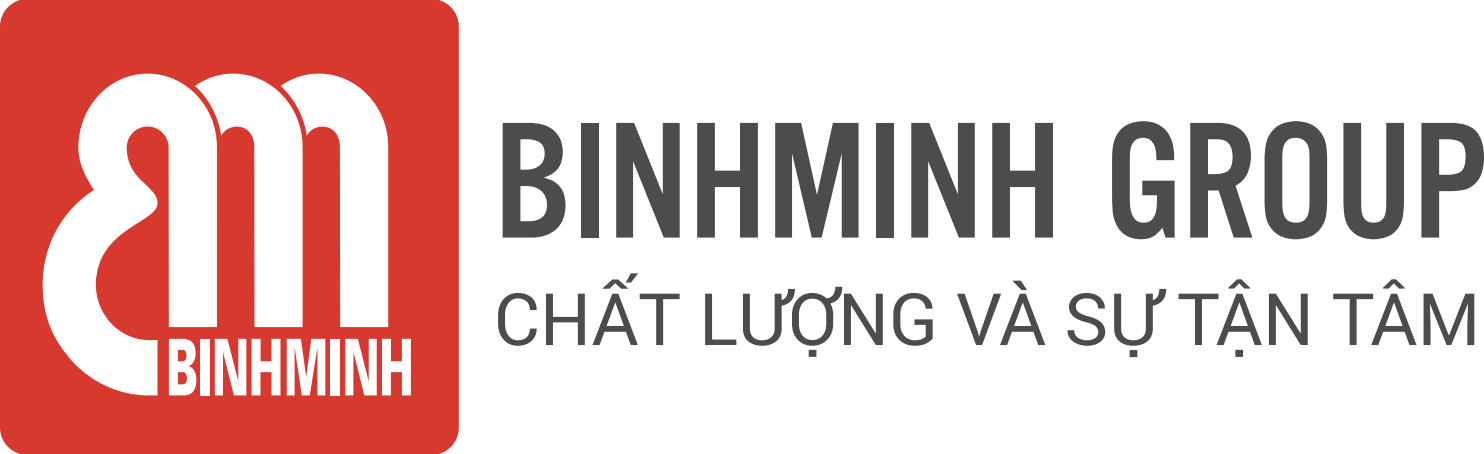 NỘI DUNG BÀI HỌC TUẦN 27 – LỚP 3(18/03/2024 – 22/03/2024)CHƯƠNG TRÌNH TIẾNG ANH TOÁNThời lượng: 1 tiết/ tuầnCác ba/mẹ và các con học sinh thân mến, Các ba/mẹ vui lòng xem bảng dưới đây để theo dõi nội dung học tập tuần này của các con học sinh.Unit 5. PerimeterLesson 3. RevisionTài liệu bổ trợ: Smart Math 3 – (Handout) – Trang 61, 62* Ghi chú: Các con ôn tập, chuẩn bị cho bài kiểm tra tháng 3. Các con học thuộc từ vựng. Luyện nói từ vựng và cấu trúc câu. Tài khoản tự học:Bước 1: Truy cập website: ebook.binhminh.com.vnBước 2: Thông tin đăng nhập: Username: hsmath3Password: math@2023Trân trọng cảm ơn sự quan tâm, tạo điều kiện của các Thầy/Cô và Quý Phụ huynh trong việc đồng hành cùng con vui học!TiếtÔn tập từ vựngÔn tập cấu trúc câuMục tiêu bài học27perimeter, triangle, rectangle, square, quadrilateral side, centimetre/cm, width, length1. The perimeter of the triangleABC is 13cm.Ôn tập từ vựng và cấu trúc câu Unit 5.   